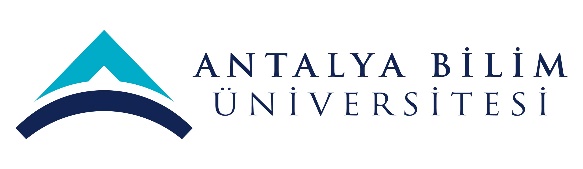 ECTS Course Description FormECTS Course Description FormECTS Course Description FormECTS Course Description FormECTS Course Description FormECTS Course Description FormECTS Course Description FormECTS Course Description FormECTS Course Description FormECTS Course Description FormECTS Course Description FormECTS Course Description FormECTS Course Description FormECTS Course Description FormECTS Course Description FormECTS Course Description FormECTS Course Description FormECTS Course Description FormECTS Course Description FormECTS Course Description FormPART I ( Senate Approval)PART I ( Senate Approval)PART I ( Senate Approval)PART I ( Senate Approval)PART I ( Senate Approval)PART I ( Senate Approval)PART I ( Senate Approval)PART I ( Senate Approval)PART I ( Senate Approval)PART I ( Senate Approval)PART I ( Senate Approval)PART I ( Senate Approval)PART I ( Senate Approval)PART I ( Senate Approval)PART I ( Senate Approval)PART I ( Senate Approval)PART I ( Senate Approval)PART I ( Senate Approval)PART I ( Senate Approval)PART I ( Senate Approval)PART I ( Senate Approval)PART I ( Senate Approval)PART I ( Senate Approval)PART I ( Senate Approval)PART I ( Senate Approval)Offering School  Tourism FacultyTourism FacultyTourism FacultyTourism FacultyTourism FacultyTourism FacultyTourism FacultyTourism FacultyTourism FacultyTourism FacultyTourism FacultyTourism FacultyTourism FacultyTourism FacultyTourism FacultyTourism FacultyTourism FacultyTourism FacultyTourism FacultyTourism FacultyTourism FacultyTourism FacultyTourism FacultyTourism FacultyOffering DepartmentTourism and Hospitality ManagementTourism and Hospitality ManagementTourism and Hospitality ManagementTourism and Hospitality ManagementTourism and Hospitality ManagementTourism and Hospitality ManagementTourism and Hospitality ManagementTourism and Hospitality ManagementTourism and Hospitality ManagementTourism and Hospitality ManagementTourism and Hospitality ManagementTourism and Hospitality ManagementTourism and Hospitality ManagementTourism and Hospitality ManagementTourism and Hospitality ManagementTourism and Hospitality ManagementTourism and Hospitality ManagementTourism and Hospitality ManagementTourism and Hospitality ManagementTourism and Hospitality ManagementTourism and Hospitality ManagementTourism and Hospitality ManagementTourism and Hospitality ManagementTourism and Hospitality ManagementProgram(s) Offered toTourism and Hospitality ManagementTourism and Hospitality ManagementTourism and Hospitality ManagementTourism and Hospitality ManagementTourism and Hospitality ManagementTourism and Hospitality ManagementTourism and Hospitality ManagementTourism and Hospitality ManagementTourism and Hospitality ManagementTourism and Hospitality ManagementTourism and Hospitality ManagementTourism and Hospitality ManagementTourism and Hospitality ManagementMustMustMustMustMustMustMustMustMustMustMustProgram(s) Offered toProgram(s) Offered toCourse Code TRM 221TRM 221TRM 221TRM 221TRM 221TRM 221TRM 221TRM 221TRM 221TRM 221TRM 221TRM 221TRM 221TRM 221TRM 221TRM 221TRM 221TRM 221TRM 221TRM 221TRM 221TRM 221TRM 221TRM 221Course NameLodging Operations ManagementLodging Operations ManagementLodging Operations ManagementLodging Operations ManagementLodging Operations ManagementLodging Operations ManagementLodging Operations ManagementLodging Operations ManagementLodging Operations ManagementLodging Operations ManagementLodging Operations ManagementLodging Operations ManagementLodging Operations ManagementLodging Operations ManagementLodging Operations ManagementLodging Operations ManagementLodging Operations ManagementLodging Operations ManagementLodging Operations ManagementLodging Operations ManagementLodging Operations ManagementLodging Operations ManagementLodging Operations ManagementLodging Operations ManagementLanguage of InstructionEnglishEnglishEnglishEnglishEnglishEnglishEnglishEnglishEnglishEnglishEnglishEnglishEnglishEnglishEnglishEnglishEnglishEnglishEnglishEnglishEnglishEnglishEnglishEnglishType of CourseLectureLectureLectureLectureLectureLectureLectureLectureLectureLectureLectureLectureLectureLectureLectureLectureLectureLectureLectureLectureLectureLectureLectureLectureLevel of CourseUndergraduateUndergraduateUndergraduateUndergraduateUndergraduateUndergraduateUndergraduateUndergraduateUndergraduateUndergraduateUndergraduateUndergraduateUndergraduateUndergraduateUndergraduateUndergraduateUndergraduateUndergraduateUndergraduateUndergraduateUndergraduateUndergraduateUndergraduateUndergraduateHours per WeekLecture: 3 Lecture: 3 Lecture: 3 Lecture: 3 Lecture: 3 Laboratory:Laboratory:Laboratory:Laboratory:Recitation: Recitation: Practical:  Practical:  Practical:  Practical:  Studio: Studio: Studio: Studio: Studio: Other: Other: Other: Other: ECTS Credit444444444444444444444444Grading ModeLetter GradeLetter GradeLetter GradeLetter GradeLetter GradeLetter GradeLetter GradeLetter GradeLetter GradeLetter GradeLetter GradeLetter GradeLetter GradeLetter GradeLetter GradeLetter GradeLetter GradeLetter GradeLetter GradeLetter GradeLetter GradeLetter GradeLetter GradeLetter GradePre-requisitesTRM 112 Introduction to TourismTRM 112 Introduction to TourismTRM 112 Introduction to TourismTRM 112 Introduction to TourismTRM 112 Introduction to TourismTRM 112 Introduction to TourismTRM 112 Introduction to TourismTRM 112 Introduction to TourismTRM 112 Introduction to TourismTRM 112 Introduction to TourismTRM 112 Introduction to TourismTRM 112 Introduction to TourismTRM 112 Introduction to TourismTRM 112 Introduction to TourismTRM 112 Introduction to TourismTRM 112 Introduction to TourismTRM 112 Introduction to TourismTRM 112 Introduction to TourismTRM 112 Introduction to TourismTRM 112 Introduction to TourismTRM 112 Introduction to TourismTRM 112 Introduction to TourismTRM 112 Introduction to TourismTRM 112 Introduction to TourismCo-requisitesNANANANANANANANANANANANANANANANANANANANANANANANARegistration RestrictionNANANANANANANANANANANANANANANANANANANANANANANANAEducational ObjectiveIntroducing all the departments in lodging industry, additionally job descriptions, definitions, managerial functions and practices. Introducing all the departments in lodging industry, additionally job descriptions, definitions, managerial functions and practices. Introducing all the departments in lodging industry, additionally job descriptions, definitions, managerial functions and practices. Introducing all the departments in lodging industry, additionally job descriptions, definitions, managerial functions and practices. Introducing all the departments in lodging industry, additionally job descriptions, definitions, managerial functions and practices. Introducing all the departments in lodging industry, additionally job descriptions, definitions, managerial functions and practices. Introducing all the departments in lodging industry, additionally job descriptions, definitions, managerial functions and practices. Introducing all the departments in lodging industry, additionally job descriptions, definitions, managerial functions and practices. Introducing all the departments in lodging industry, additionally job descriptions, definitions, managerial functions and practices. Introducing all the departments in lodging industry, additionally job descriptions, definitions, managerial functions and practices. Introducing all the departments in lodging industry, additionally job descriptions, definitions, managerial functions and practices. Introducing all the departments in lodging industry, additionally job descriptions, definitions, managerial functions and practices. Introducing all the departments in lodging industry, additionally job descriptions, definitions, managerial functions and practices. Introducing all the departments in lodging industry, additionally job descriptions, definitions, managerial functions and practices. Introducing all the departments in lodging industry, additionally job descriptions, definitions, managerial functions and practices. Introducing all the departments in lodging industry, additionally job descriptions, definitions, managerial functions and practices. Introducing all the departments in lodging industry, additionally job descriptions, definitions, managerial functions and practices. Introducing all the departments in lodging industry, additionally job descriptions, definitions, managerial functions and practices. Introducing all the departments in lodging industry, additionally job descriptions, definitions, managerial functions and practices. Introducing all the departments in lodging industry, additionally job descriptions, definitions, managerial functions and practices. Introducing all the departments in lodging industry, additionally job descriptions, definitions, managerial functions and practices. Introducing all the departments in lodging industry, additionally job descriptions, definitions, managerial functions and practices. Introducing all the departments in lodging industry, additionally job descriptions, definitions, managerial functions and practices. Introducing all the departments in lodging industry, additionally job descriptions, definitions, managerial functions and practices. Course DescriptionThis course provides knowledge on principles, practices, and procedures of managerial functions, operating procedures and competencies in lodging industry. Students gain knowledge on hotel ownership and franchise, revenue management, front office, housekeeping, and other major departments in a hotel property.This course provides knowledge on principles, practices, and procedures of managerial functions, operating procedures and competencies in lodging industry. Students gain knowledge on hotel ownership and franchise, revenue management, front office, housekeeping, and other major departments in a hotel property.This course provides knowledge on principles, practices, and procedures of managerial functions, operating procedures and competencies in lodging industry. Students gain knowledge on hotel ownership and franchise, revenue management, front office, housekeeping, and other major departments in a hotel property.This course provides knowledge on principles, practices, and procedures of managerial functions, operating procedures and competencies in lodging industry. Students gain knowledge on hotel ownership and franchise, revenue management, front office, housekeeping, and other major departments in a hotel property.This course provides knowledge on principles, practices, and procedures of managerial functions, operating procedures and competencies in lodging industry. Students gain knowledge on hotel ownership and franchise, revenue management, front office, housekeeping, and other major departments in a hotel property.This course provides knowledge on principles, practices, and procedures of managerial functions, operating procedures and competencies in lodging industry. Students gain knowledge on hotel ownership and franchise, revenue management, front office, housekeeping, and other major departments in a hotel property.This course provides knowledge on principles, practices, and procedures of managerial functions, operating procedures and competencies in lodging industry. Students gain knowledge on hotel ownership and franchise, revenue management, front office, housekeeping, and other major departments in a hotel property.This course provides knowledge on principles, practices, and procedures of managerial functions, operating procedures and competencies in lodging industry. Students gain knowledge on hotel ownership and franchise, revenue management, front office, housekeeping, and other major departments in a hotel property.This course provides knowledge on principles, practices, and procedures of managerial functions, operating procedures and competencies in lodging industry. Students gain knowledge on hotel ownership and franchise, revenue management, front office, housekeeping, and other major departments in a hotel property.This course provides knowledge on principles, practices, and procedures of managerial functions, operating procedures and competencies in lodging industry. Students gain knowledge on hotel ownership and franchise, revenue management, front office, housekeeping, and other major departments in a hotel property.This course provides knowledge on principles, practices, and procedures of managerial functions, operating procedures and competencies in lodging industry. Students gain knowledge on hotel ownership and franchise, revenue management, front office, housekeeping, and other major departments in a hotel property.This course provides knowledge on principles, practices, and procedures of managerial functions, operating procedures and competencies in lodging industry. Students gain knowledge on hotel ownership and franchise, revenue management, front office, housekeeping, and other major departments in a hotel property.This course provides knowledge on principles, practices, and procedures of managerial functions, operating procedures and competencies in lodging industry. Students gain knowledge on hotel ownership and franchise, revenue management, front office, housekeeping, and other major departments in a hotel property.This course provides knowledge on principles, practices, and procedures of managerial functions, operating procedures and competencies in lodging industry. Students gain knowledge on hotel ownership and franchise, revenue management, front office, housekeeping, and other major departments in a hotel property.This course provides knowledge on principles, practices, and procedures of managerial functions, operating procedures and competencies in lodging industry. Students gain knowledge on hotel ownership and franchise, revenue management, front office, housekeeping, and other major departments in a hotel property.This course provides knowledge on principles, practices, and procedures of managerial functions, operating procedures and competencies in lodging industry. Students gain knowledge on hotel ownership and franchise, revenue management, front office, housekeeping, and other major departments in a hotel property.This course provides knowledge on principles, practices, and procedures of managerial functions, operating procedures and competencies in lodging industry. Students gain knowledge on hotel ownership and franchise, revenue management, front office, housekeeping, and other major departments in a hotel property.This course provides knowledge on principles, practices, and procedures of managerial functions, operating procedures and competencies in lodging industry. Students gain knowledge on hotel ownership and franchise, revenue management, front office, housekeeping, and other major departments in a hotel property.This course provides knowledge on principles, practices, and procedures of managerial functions, operating procedures and competencies in lodging industry. Students gain knowledge on hotel ownership and franchise, revenue management, front office, housekeeping, and other major departments in a hotel property.This course provides knowledge on principles, practices, and procedures of managerial functions, operating procedures and competencies in lodging industry. Students gain knowledge on hotel ownership and franchise, revenue management, front office, housekeeping, and other major departments in a hotel property.This course provides knowledge on principles, practices, and procedures of managerial functions, operating procedures and competencies in lodging industry. Students gain knowledge on hotel ownership and franchise, revenue management, front office, housekeeping, and other major departments in a hotel property.This course provides knowledge on principles, practices, and procedures of managerial functions, operating procedures and competencies in lodging industry. Students gain knowledge on hotel ownership and franchise, revenue management, front office, housekeeping, and other major departments in a hotel property.This course provides knowledge on principles, practices, and procedures of managerial functions, operating procedures and competencies in lodging industry. Students gain knowledge on hotel ownership and franchise, revenue management, front office, housekeeping, and other major departments in a hotel property.This course provides knowledge on principles, practices, and procedures of managerial functions, operating procedures and competencies in lodging industry. Students gain knowledge on hotel ownership and franchise, revenue management, front office, housekeeping, and other major departments in a hotel property.Learning Outcomes LO1LO1LO1Create awareness of managerial functions for different departments Create awareness of managerial functions for different departments Create awareness of managerial functions for different departments Create awareness of managerial functions for different departments Create awareness of managerial functions for different departments Create awareness of managerial functions for different departments Create awareness of managerial functions for different departments Create awareness of managerial functions for different departments Create awareness of managerial functions for different departments Create awareness of managerial functions for different departments Create awareness of managerial functions for different departments Create awareness of managerial functions for different departments Create awareness of managerial functions for different departments Create awareness of managerial functions for different departments Create awareness of managerial functions for different departments Create awareness of managerial functions for different departments Create awareness of managerial functions for different departments Create awareness of managerial functions for different departments Create awareness of managerial functions for different departments Create awareness of managerial functions for different departments Create awareness of managerial functions for different departments Learning Outcomes LO2LO2LO2Apply lodging operation proceduresApply lodging operation proceduresApply lodging operation proceduresApply lodging operation proceduresApply lodging operation proceduresApply lodging operation proceduresApply lodging operation proceduresApply lodging operation proceduresApply lodging operation proceduresApply lodging operation proceduresApply lodging operation proceduresApply lodging operation proceduresApply lodging operation proceduresApply lodging operation proceduresApply lodging operation proceduresApply lodging operation proceduresApply lodging operation proceduresApply lodging operation proceduresApply lodging operation proceduresApply lodging operation proceduresApply lodging operation proceduresLearning Outcomes LO3LO3LO3Explain and identify tasks of departmentsExplain and identify tasks of departmentsExplain and identify tasks of departmentsExplain and identify tasks of departmentsExplain and identify tasks of departmentsExplain and identify tasks of departmentsExplain and identify tasks of departmentsExplain and identify tasks of departmentsExplain and identify tasks of departmentsExplain and identify tasks of departmentsExplain and identify tasks of departmentsExplain and identify tasks of departmentsExplain and identify tasks of departmentsExplain and identify tasks of departmentsExplain and identify tasks of departmentsExplain and identify tasks of departmentsExplain and identify tasks of departmentsExplain and identify tasks of departmentsExplain and identify tasks of departmentsExplain and identify tasks of departmentsExplain and identify tasks of departmentsLearning Outcomes LO4LO4LO4Identify the competencies in lodging industryIdentify the competencies in lodging industryIdentify the competencies in lodging industryIdentify the competencies in lodging industryIdentify the competencies in lodging industryIdentify the competencies in lodging industryIdentify the competencies in lodging industryIdentify the competencies in lodging industryIdentify the competencies in lodging industryIdentify the competencies in lodging industryIdentify the competencies in lodging industryIdentify the competencies in lodging industryIdentify the competencies in lodging industryIdentify the competencies in lodging industryIdentify the competencies in lodging industryIdentify the competencies in lodging industryIdentify the competencies in lodging industryIdentify the competencies in lodging industryIdentify the competencies in lodging industryIdentify the competencies in lodging industryIdentify the competencies in lodging industryLearning Outcomes LO5LO5LO5Interpret information on all the departments in lodging industryInterpret information on all the departments in lodging industryInterpret information on all the departments in lodging industryInterpret information on all the departments in lodging industryInterpret information on all the departments in lodging industryInterpret information on all the departments in lodging industryInterpret information on all the departments in lodging industryInterpret information on all the departments in lodging industryInterpret information on all the departments in lodging industryInterpret information on all the departments in lodging industryInterpret information on all the departments in lodging industryInterpret information on all the departments in lodging industryInterpret information on all the departments in lodging industryInterpret information on all the departments in lodging industryInterpret information on all the departments in lodging industryInterpret information on all the departments in lodging industryInterpret information on all the departments in lodging industryInterpret information on all the departments in lodging industryInterpret information on all the departments in lodging industryInterpret information on all the departments in lodging industryInterpret information on all the departments in lodging industryLearning Outcomes LO6LO6LO6Learning Outcomes n..n..n..PART II ( Faculty Board Approval)PART II ( Faculty Board Approval)PART II ( Faculty Board Approval)PART II ( Faculty Board Approval)PART II ( Faculty Board Approval)PART II ( Faculty Board Approval)PART II ( Faculty Board Approval)PART II ( Faculty Board Approval)PART II ( Faculty Board Approval)PART II ( Faculty Board Approval)PART II ( Faculty Board Approval)PART II ( Faculty Board Approval)PART II ( Faculty Board Approval)PART II ( Faculty Board Approval)PART II ( Faculty Board Approval)PART II ( Faculty Board Approval)PART II ( Faculty Board Approval)PART II ( Faculty Board Approval)PART II ( Faculty Board Approval)PART II ( Faculty Board Approval)PART II ( Faculty Board Approval)PART II ( Faculty Board Approval)PART II ( Faculty Board Approval)PART II ( Faculty Board Approval)PART II ( Faculty Board Approval)Basic Outcomes (University-wide)Basic Outcomes (University-wide)No.Program OutcomesProgram OutcomesProgram OutcomesProgram OutcomesProgram OutcomesProgram OutcomesProgram OutcomesProgram OutcomesProgram OutcomesProgram OutcomesLO1LO1LO2LO2LO2LO3LO4LO4LO4LO4LO5LO6Basic Outcomes (University-wide)Basic Outcomes (University-wide)PO1Ability to communicate effectively  and write and present a report in Turkish and English. Ability to communicate effectively  and write and present a report in Turkish and English. Ability to communicate effectively  and write and present a report in Turkish and English. Ability to communicate effectively  and write and present a report in Turkish and English. Ability to communicate effectively  and write and present a report in Turkish and English. Ability to communicate effectively  and write and present a report in Turkish and English. Ability to communicate effectively  and write and present a report in Turkish and English. Ability to communicate effectively  and write and present a report in Turkish and English. Ability to communicate effectively  and write and present a report in Turkish and English. Ability to communicate effectively  and write and present a report in Turkish and English. XBasic Outcomes (University-wide)Basic Outcomes (University-wide)PO2Ability to work individually, and in intra-disciplinary and multi-disciplinary teams.Ability to work individually, and in intra-disciplinary and multi-disciplinary teams.Ability to work individually, and in intra-disciplinary and multi-disciplinary teams.Ability to work individually, and in intra-disciplinary and multi-disciplinary teams.Ability to work individually, and in intra-disciplinary and multi-disciplinary teams.Ability to work individually, and in intra-disciplinary and multi-disciplinary teams.Ability to work individually, and in intra-disciplinary and multi-disciplinary teams.Ability to work individually, and in intra-disciplinary and multi-disciplinary teams.Ability to work individually, and in intra-disciplinary and multi-disciplinary teams.Ability to work individually, and in intra-disciplinary and multi-disciplinary teams.XXBasic Outcomes (University-wide)Basic Outcomes (University-wide)PO3Recognition of the need for life-long learning and ability to access information , follow developments in science and technology, and continually reinvent oneself.Recognition of the need for life-long learning and ability to access information , follow developments in science and technology, and continually reinvent oneself.Recognition of the need for life-long learning and ability to access information , follow developments in science and technology, and continually reinvent oneself.Recognition of the need for life-long learning and ability to access information , follow developments in science and technology, and continually reinvent oneself.Recognition of the need for life-long learning and ability to access information , follow developments in science and technology, and continually reinvent oneself.Recognition of the need for life-long learning and ability to access information , follow developments in science and technology, and continually reinvent oneself.Recognition of the need for life-long learning and ability to access information , follow developments in science and technology, and continually reinvent oneself.Recognition of the need for life-long learning and ability to access information , follow developments in science and technology, and continually reinvent oneself.Recognition of the need for life-long learning and ability to access information , follow developments in science and technology, and continually reinvent oneself.Recognition of the need for life-long learning and ability to access information , follow developments in science and technology, and continually reinvent oneself.XXBasic Outcomes (University-wide)Basic Outcomes (University-wide)PO4Knowledge of project management, risk management, innovation and change management, entrepreneurship, and sustainable development.Knowledge of project management, risk management, innovation and change management, entrepreneurship, and sustainable development.Knowledge of project management, risk management, innovation and change management, entrepreneurship, and sustainable development.Knowledge of project management, risk management, innovation and change management, entrepreneurship, and sustainable development.Knowledge of project management, risk management, innovation and change management, entrepreneurship, and sustainable development.Knowledge of project management, risk management, innovation and change management, entrepreneurship, and sustainable development.Knowledge of project management, risk management, innovation and change management, entrepreneurship, and sustainable development.Knowledge of project management, risk management, innovation and change management, entrepreneurship, and sustainable development.Knowledge of project management, risk management, innovation and change management, entrepreneurship, and sustainable development.Knowledge of project management, risk management, innovation and change management, entrepreneurship, and sustainable development.XXXXBasic Outcomes (University-wide)Basic Outcomes (University-wide)PO5Awareness of sectors and ability to prepare a business plan.Awareness of sectors and ability to prepare a business plan.Awareness of sectors and ability to prepare a business plan.Awareness of sectors and ability to prepare a business plan.Awareness of sectors and ability to prepare a business plan.Awareness of sectors and ability to prepare a business plan.Awareness of sectors and ability to prepare a business plan.Awareness of sectors and ability to prepare a business plan.Awareness of sectors and ability to prepare a business plan.Awareness of sectors and ability to prepare a business plan.XXBasic Outcomes (University-wide)Basic Outcomes (University-wide)PO6Understanding of professional and ethical responsibility and demonstrating ethical behavior.Understanding of professional and ethical responsibility and demonstrating ethical behavior.Understanding of professional and ethical responsibility and demonstrating ethical behavior.Understanding of professional and ethical responsibility and demonstrating ethical behavior.Understanding of professional and ethical responsibility and demonstrating ethical behavior.Understanding of professional and ethical responsibility and demonstrating ethical behavior.Understanding of professional and ethical responsibility and demonstrating ethical behavior.Understanding of professional and ethical responsibility and demonstrating ethical behavior.Understanding of professional and ethical responsibility and demonstrating ethical behavior.Understanding of professional and ethical responsibility and demonstrating ethical behavior.XXFaculty Specific OutcomesFaculty Specific OutcomesPO7Faculty Specific OutcomesFaculty Specific OutcomesPO8Faculty Specific OutcomesFaculty Specific OutcomesPO9Faculty Specific OutcomesFaculty Specific OutcomesPO10Faculty Specific OutcomesFaculty Specific OutcomesPO11Faculty Specific OutcomesFaculty Specific OutcomesPO12Discipline Specific Outcomes (program)Discipline Specific Outcomes (program)PO13Discipline Specific Outcomes (program)Discipline Specific Outcomes (program)PO14Discipline Specific Outcomes (program)Discipline Specific Outcomes (program)PO15Discipline Specific Outcomes (program)Discipline Specific Outcomes (program)PO16Discipline Specific Outcomes (program)Discipline Specific Outcomes (program)PO17Discipline Specific Outcomes (program)Discipline Specific Outcomes (program)PO18Specialization Specific OutcomesSpecialization Specific OutcomesPO N….PART III ( Department Board Approval)PART III ( Department Board Approval)PART III ( Department Board Approval)PART III ( Department Board Approval)PART III ( Department Board Approval)PART III ( Department Board Approval)PART III ( Department Board Approval)PART III ( Department Board Approval)PART III ( Department Board Approval)PART III ( Department Board Approval)PART III ( Department Board Approval)PART III ( Department Board Approval)PART III ( Department Board Approval)PART III ( Department Board Approval)PART III ( Department Board Approval)PART III ( Department Board Approval)PART III ( Department Board Approval)PART III ( Department Board Approval)PART III ( Department Board Approval)PART III ( Department Board Approval)PART III ( Department Board Approval)PART III ( Department Board Approval)PART III ( Department Board Approval)PART III ( Department Board Approval)PART III ( Department Board Approval)PART III ( Department Board Approval)PART III ( Department Board Approval)Course Subjects, Contribution of Course Subjects to Learning Outcomes, and Methods for Assessing Learning of Course SubjectsCourse Subjects, Contribution of Course Subjects to Learning Outcomes, and Methods for Assessing Learning of Course SubjectsCourse Subjects, Contribution of Course Subjects to Learning Outcomes, and Methods for Assessing Learning of Course SubjectsSubjectsWeekWeekWeekWeekLO1LO1LO2LO2LO2LO3LO4LO4LO4LO4LO5LO6LO6Course Subjects, Contribution of Course Subjects to Learning Outcomes, and Methods for Assessing Learning of Course SubjectsCourse Subjects, Contribution of Course Subjects to Learning Outcomes, and Methods for Assessing Learning of Course SubjectsCourse Subjects, Contribution of Course Subjects to Learning Outcomes, and Methods for Assessing Learning of Course SubjectsS11111Introduction and Orientation:Discuss the SyllabusIntroduction and Orientation:Discuss the SyllabusIntroduction and Orientation:Discuss the SyllabusIntroduction and Orientation:Discuss the SyllabusIntroduction and Orientation:Discuss the SyllabusIntroduction and Orientation:Discuss the SyllabusCourse Subjects, Contribution of Course Subjects to Learning Outcomes, and Methods for Assessing Learning of Course SubjectsCourse Subjects, Contribution of Course Subjects to Learning Outcomes, and Methods for Assessing Learning of Course SubjectsCourse Subjects, Contribution of Course Subjects to Learning Outcomes, and Methods for Assessing Learning of Course SubjectsS22222Introduction to Hotel IndustryIntroduction to Hotel IndustryIntroduction to Hotel IndustryIntroduction to Hotel IndustryIntroduction to Hotel IndustryIntroduction to Hotel IndustryA1A1A1A1A1A1A1A1Course Subjects, Contribution of Course Subjects to Learning Outcomes, and Methods for Assessing Learning of Course SubjectsCourse Subjects, Contribution of Course Subjects to Learning Outcomes, and Methods for Assessing Learning of Course SubjectsCourse Subjects, Contribution of Course Subjects to Learning Outcomes, and Methods for Assessing Learning of Course SubjectsS33333Franchise Agreements and Management ContractsFranchise Agreements and Management ContractsFranchise Agreements and Management ContractsFranchise Agreements and Management ContractsFranchise Agreements and Management ContractsFranchise Agreements and Management ContractsA1A1A1A1A1A1A1A1Course Subjects, Contribution of Course Subjects to Learning Outcomes, and Methods for Assessing Learning of Course SubjectsCourse Subjects, Contribution of Course Subjects to Learning Outcomes, and Methods for Assessing Learning of Course SubjectsCourse Subjects, Contribution of Course Subjects to Learning Outcomes, and Methods for Assessing Learning of Course SubjectsS44444Management, Supervision, and Service Skills For the GMManagement, Supervision, and Service Skills For the GMManagement, Supervision, and Service Skills For the GMManagement, Supervision, and Service Skills For the GMManagement, Supervision, and Service Skills For the GMManagement, Supervision, and Service Skills For the GMA1A1A1A1A1A1A1A1A1Course Subjects, Contribution of Course Subjects to Learning Outcomes, and Methods for Assessing Learning of Course SubjectsCourse Subjects, Contribution of Course Subjects to Learning Outcomes, and Methods for Assessing Learning of Course SubjectsCourse Subjects, Contribution of Course Subjects to Learning Outcomes, and Methods for Assessing Learning of Course SubjectsS55555Human ResourcesHuman ResourcesHuman ResourcesHuman ResourcesHuman ResourcesHuman ResourcesA1,A3A1,A3Course Subjects, Contribution of Course Subjects to Learning Outcomes, and Methods for Assessing Learning of Course SubjectsCourse Subjects, Contribution of Course Subjects to Learning Outcomes, and Methods for Assessing Learning of Course SubjectsCourse Subjects, Contribution of Course Subjects to Learning Outcomes, and Methods for Assessing Learning of Course SubjectsS66666AccountingAccountingAccountingAccountingAccountingAccountingA1A1A1A1A1A1A1A1A1Course Subjects, Contribution of Course Subjects to Learning Outcomes, and Methods for Assessing Learning of Course SubjectsCourse Subjects, Contribution of Course Subjects to Learning Outcomes, and Methods for Assessing Learning of Course SubjectsCourse Subjects, Contribution of Course Subjects to Learning Outcomes, and Methods for Assessing Learning of Course SubjectsS77777Revenue ManagementRevenue ManagementRevenue ManagementRevenue ManagementRevenue ManagementRevenue ManagementA1A1A1A1A1A1A1A1A1Course Subjects, Contribution of Course Subjects to Learning Outcomes, and Methods for Assessing Learning of Course SubjectsCourse Subjects, Contribution of Course Subjects to Learning Outcomes, and Methods for Assessing Learning of Course SubjectsCourse Subjects, Contribution of Course Subjects to Learning Outcomes, and Methods for Assessing Learning of Course SubjectsS89999Sales and MarketingSales and MarketingSales and MarketingSales and MarketingSales and MarketingSales and MarketingA1A1A1A1A1A1A1A1A1Course Subjects, Contribution of Course Subjects to Learning Outcomes, and Methods for Assessing Learning of Course SubjectsCourse Subjects, Contribution of Course Subjects to Learning Outcomes, and Methods for Assessing Learning of Course SubjectsCourse Subjects, Contribution of Course Subjects to Learning Outcomes, and Methods for Assessing Learning of Course SubjectsS910101010Safety and Property SecuritySafety and Property SecuritySafety and Property SecuritySafety and Property SecuritySafety and Property SecuritySafety and Property SecurityA1A1A1A1A1A1A1A1A1Course Subjects, Contribution of Course Subjects to Learning Outcomes, and Methods for Assessing Learning of Course SubjectsCourse Subjects, Contribution of Course Subjects to Learning Outcomes, and Methods for Assessing Learning of Course SubjectsCourse Subjects, Contribution of Course Subjects to Learning Outcomes, and Methods for Assessing Learning of Course SubjectsS1011111111HousekeepingHousekeepingHousekeepingHousekeepingHousekeepingHousekeepingA1A1A1A1A1A1A1A1A1Course Subjects, Contribution of Course Subjects to Learning Outcomes, and Methods for Assessing Learning of Course SubjectsCourse Subjects, Contribution of Course Subjects to Learning Outcomes, and Methods for Assessing Learning of Course SubjectsCourse Subjects, Contribution of Course Subjects to Learning Outcomes, and Methods for Assessing Learning of Course SubjectsS1112121212Food and BeverageFood and BeverageFood and BeverageFood and BeverageFood and BeverageFood and BeverageA1A1A1A1A1A1A1A1A1Course Subjects, Contribution of Course Subjects to Learning Outcomes, and Methods for Assessing Learning of Course SubjectsCourse Subjects, Contribution of Course Subjects to Learning Outcomes, and Methods for Assessing Learning of Course SubjectsCourse Subjects, Contribution of Course Subjects to Learning Outcomes, and Methods for Assessing Learning of Course SubjectsS1213131313Managing in the Global Hotel IndustryManaging in the Global Hotel IndustryManaging in the Global Hotel IndustryManaging in the Global Hotel IndustryManaging in the Global Hotel IndustryManaging in the Global Hotel IndustryA3A3Assessment Methods, Weight in Course Grade, Implementation and Make-Up Rules Assessment Methods, Weight in Course Grade, Implementation and Make-Up Rules Assessment Methods, Weight in Course Grade, Implementation and Make-Up Rules No.TypeTypeTypeTypeTypeTypeWeightWeightImplementation RuleImplementation RuleImplementation RuleImplementation RuleMake-Up RuleMake-Up RuleMake-Up RuleMake-Up RuleMake-Up RuleMake-Up RuleMake-Up RuleMake-Up RuleMake-Up RuleMake-Up RuleMake-Up RuleAssessment Methods, Weight in Course Grade, Implementation and Make-Up Rules Assessment Methods, Weight in Course Grade, Implementation and Make-Up Rules Assessment Methods, Weight in Course Grade, Implementation and Make-Up Rules A1ExamExamExamExamExamExam30%50%30%50%MidtermFinalMidtermFinalMidtermFinalMidtermFinalAssessment Methods, Weight in Course Grade, Implementation and Make-Up Rules Assessment Methods, Weight in Course Grade, Implementation and Make-Up Rules Assessment Methods, Weight in Course Grade, Implementation and Make-Up Rules A2QuizQuizQuizQuizQuizQuizAssessment Methods, Weight in Course Grade, Implementation and Make-Up Rules Assessment Methods, Weight in Course Grade, Implementation and Make-Up Rules Assessment Methods, Weight in Course Grade, Implementation and Make-Up Rules A3HomeworkHomeworkHomeworkHomeworkHomeworkHomework20%20%IndividualIndividualIndividualIndividualAssessment Methods, Weight in Course Grade, Implementation and Make-Up Rules Assessment Methods, Weight in Course Grade, Implementation and Make-Up Rules Assessment Methods, Weight in Course Grade, Implementation and Make-Up Rules A4ProjectProjectProjectProjectProjectProjectAssessment Methods, Weight in Course Grade, Implementation and Make-Up Rules Assessment Methods, Weight in Course Grade, Implementation and Make-Up Rules Assessment Methods, Weight in Course Grade, Implementation and Make-Up Rules A5ReportReportReportReportReportReport---------------Assessment Methods, Weight in Course Grade, Implementation and Make-Up Rules Assessment Methods, Weight in Course Grade, Implementation and Make-Up Rules Assessment Methods, Weight in Course Grade, Implementation and Make-Up Rules A6PresentationPresentationPresentationPresentationPresentationPresentation---------------Assessment Methods, Weight in Course Grade, Implementation and Make-Up Rules Assessment Methods, Weight in Course Grade, Implementation and Make-Up Rules Assessment Methods, Weight in Course Grade, Implementation and Make-Up Rules A7Attendance/ InteractionAttendance/ InteractionAttendance/ InteractionAttendance/ InteractionAttendance/ InteractionAttendance/ Interaction---------------Assessment Methods, Weight in Course Grade, Implementation and Make-Up Rules Assessment Methods, Weight in Course Grade, Implementation and Make-Up Rules Assessment Methods, Weight in Course Grade, Implementation and Make-Up Rules A8Class/Lab./Field WorkClass/Lab./Field WorkClass/Lab./Field WorkClass/Lab./Field WorkClass/Lab./Field WorkClass/Lab./Field Work---------------Assessment Methods, Weight in Course Grade, Implementation and Make-Up Rules Assessment Methods, Weight in Course Grade, Implementation and Make-Up Rules Assessment Methods, Weight in Course Grade, Implementation and Make-Up Rules A9OtherOtherOtherOtherOtherOtherAssessment Methods, Weight in Course Grade, Implementation and Make-Up Rules Assessment Methods, Weight in Course Grade, Implementation and Make-Up Rules Assessment Methods, Weight in Course Grade, Implementation and Make-Up Rules TOTALTOTALTOTALTOTALTOTALTOTALTOTAL100%100%100%100%100%100%100%100%100%100%100%100%100%100%100%100%100%Evidence of Achievement of Learning OutcomesEvidence of Achievement of Learning OutcomesEvidence of Achievement of Learning OutcomesMethod for Determining Letter GradeMethod for Determining Letter GradeMethod for Determining Letter GradeTeaching Methods, Student Work LoadTeaching Methods, Student Work LoadTeaching Methods, Student Work LoadNoMethodMethodMethodMethodMethodExplanationExplanationExplanationExplanationExplanationExplanationExplanationExplanationExplanationExplanationExplanationExplanationExplanationExplanationHoursHoursHoursHoursTeaching Methods, Student Work LoadTeaching Methods, Student Work LoadTeaching Methods, Student Work LoadTime applied by instructorTime applied by instructorTime applied by instructorTime applied by instructorTime applied by instructorTime applied by instructorTime applied by instructorTime applied by instructorTime applied by instructorTime applied by instructorTime applied by instructorTime applied by instructorTime applied by instructorTime applied by instructorTime applied by instructorTime applied by instructorTime applied by instructorTime applied by instructorTime applied by instructorTime applied by instructorTime applied by instructorTime applied by instructorTime applied by instructorTime applied by instructorTeaching Methods, Student Work LoadTeaching Methods, Student Work LoadTeaching Methods, Student Work Load1LectureLectureLectureLectureLectureLecturing and utilizing the text-book and the additional readings provided by the instructor.Lecturing and utilizing the text-book and the additional readings provided by the instructor.Lecturing and utilizing the text-book and the additional readings provided by the instructor.Lecturing and utilizing the text-book and the additional readings provided by the instructor.Lecturing and utilizing the text-book and the additional readings provided by the instructor.Lecturing and utilizing the text-book and the additional readings provided by the instructor.Lecturing and utilizing the text-book and the additional readings provided by the instructor.Lecturing and utilizing the text-book and the additional readings provided by the instructor.Lecturing and utilizing the text-book and the additional readings provided by the instructor.Lecturing and utilizing the text-book and the additional readings provided by the instructor.Lecturing and utilizing the text-book and the additional readings provided by the instructor.Lecturing and utilizing the text-book and the additional readings provided by the instructor.Lecturing and utilizing the text-book and the additional readings provided by the instructor.Lecturing and utilizing the text-book and the additional readings provided by the instructor.14 x 3 =4214 x 3 =4214 x 3 =4214 x 3 =42Teaching Methods, Student Work LoadTeaching Methods, Student Work LoadTeaching Methods, Student Work Load2Interactive LectureInteractive LectureInteractive LectureInteractive LectureInteractive LectureTeaching Methods, Student Work LoadTeaching Methods, Student Work LoadTeaching Methods, Student Work Load3RecitationRecitationRecitationRecitationRecitationTeaching Methods, Student Work LoadTeaching Methods, Student Work LoadTeaching Methods, Student Work Load4LaboratoryLaboratoryLaboratoryLaboratoryLaboratoryTeaching Methods, Student Work LoadTeaching Methods, Student Work LoadTeaching Methods, Student Work Load5PracticalPracticalPracticalPracticalPracticalTeaching Methods, Student Work LoadTeaching Methods, Student Work LoadTeaching Methods, Student Work Load6Field WorkField WorkField WorkField WorkField WorkTeaching Methods, Student Work LoadTeaching Methods, Student Work LoadTeaching Methods, Student Work LoadTime expected to be allocated by studentTime expected to be allocated by studentTime expected to be allocated by studentTime expected to be allocated by studentTime expected to be allocated by studentTime expected to be allocated by studentTime expected to be allocated by studentTime expected to be allocated by studentTime expected to be allocated by studentTime expected to be allocated by studentTime expected to be allocated by studentTime expected to be allocated by studentTime expected to be allocated by studentTime expected to be allocated by studentTime expected to be allocated by studentTime expected to be allocated by studentTime expected to be allocated by studentTime expected to be allocated by studentTime expected to be allocated by studentTime expected to be allocated by studentTime expected to be allocated by studentTime expected to be allocated by studentTime expected to be allocated by studentTime expected to be allocated by studentTeaching Methods, Student Work LoadTeaching Methods, Student Work LoadTeaching Methods, Student Work Load7ProjectProjectProjectProjectProjectTeaching Methods, Student Work LoadTeaching Methods, Student Work LoadTeaching Methods, Student Work Load8HomeworkHomeworkHomeworkHomeworkHomeworkStudents prepare an individual reportStudents prepare an individual reportStudents prepare an individual reportStudents prepare an individual reportStudents prepare an individual reportStudents prepare an individual reportStudents prepare an individual reportStudents prepare an individual reportStudents prepare an individual reportStudents prepare an individual reportStudents prepare an individual reportStudents prepare an individual reportStudents prepare an individual reportStudents prepare an individual report2 x 10 = 202 x 10 = 202 x 10 = 202 x 10 = 20Teaching Methods, Student Work LoadTeaching Methods, Student Work LoadTeaching Methods, Student Work Load9Pre-class Learning of Course Material Pre-class Learning of Course Material Pre-class Learning of Course Material Pre-class Learning of Course Material Pre-class Learning of Course Material Students require to read the relevant chapters and academic papers before the class.Students require to read the relevant chapters and academic papers before the class.Students require to read the relevant chapters and academic papers before the class.Students require to read the relevant chapters and academic papers before the class.Students require to read the relevant chapters and academic papers before the class.Students require to read the relevant chapters and academic papers before the class.Students require to read the relevant chapters and academic papers before the class.Students require to read the relevant chapters and academic papers before the class.Students require to read the relevant chapters and academic papers before the class.Students require to read the relevant chapters and academic papers before the class.Students require to read the relevant chapters and academic papers before the class.Students require to read the relevant chapters and academic papers before the class.Students require to read the relevant chapters and academic papers before the class.Students require to read the relevant chapters and academic papers before the class.14 x 1 = 1414 x 1 = 1414 x 1 = 1414 x 1 = 14Teaching Methods, Student Work LoadTeaching Methods, Student Work LoadTeaching Methods, Student Work Load10Review of Course MaterialReview of Course MaterialReview of Course MaterialReview of Course MaterialReview of Course MaterialStudents require to read the relevant chapters and academic papers after the class.Students require to read the relevant chapters and academic papers after the class.Students require to read the relevant chapters and academic papers after the class.Students require to read the relevant chapters and academic papers after the class.Students require to read the relevant chapters and academic papers after the class.Students require to read the relevant chapters and academic papers after the class.Students require to read the relevant chapters and academic papers after the class.Students require to read the relevant chapters and academic papers after the class.Students require to read the relevant chapters and academic papers after the class.Students require to read the relevant chapters and academic papers after the class.Students require to read the relevant chapters and academic papers after the class.Students require to read the relevant chapters and academic papers after the class.Students require to read the relevant chapters and academic papers after the class.Students require to read the relevant chapters and academic papers after the class.14 x 1 = 1414 x 1 = 1414 x 1 = 1414 x 1 = 14Teaching Methods, Student Work LoadTeaching Methods, Student Work LoadTeaching Methods, Student Work Load11StudioStudioStudioStudioStudioTeaching Methods, Student Work LoadTeaching Methods, Student Work LoadTeaching Methods, Student Work Load12Office HourOffice HourOffice HourOffice HourOffice HourEach student requires to meet the instructor for their individual reportEach student requires to meet the instructor for their individual reportEach student requires to meet the instructor for their individual reportEach student requires to meet the instructor for their individual reportEach student requires to meet the instructor for their individual reportEach student requires to meet the instructor for their individual reportEach student requires to meet the instructor for their individual reportEach student requires to meet the instructor for their individual reportEach student requires to meet the instructor for their individual reportEach student requires to meet the instructor for their individual reportEach student requires to meet the instructor for their individual reportEach student requires to meet the instructor for their individual reportEach student requires to meet the instructor for their individual reportEach student requires to meet the instructor for their individual report14 x 2 = 2814 x 2 = 2814 x 2 = 2814 x 2 = 28Teaching Methods, Student Work LoadTeaching Methods, Student Work LoadTeaching Methods, Student Work LoadTOTALTOTALTOTALTOTALTOTALTOTAL118118118118118118118118118118118118118118118118118118IV. PARTIV. PARTIV. PARTIV. PARTIV. PARTIV. PARTIV. PARTIV. PARTIV. PARTIV. PARTIV. PARTIV. PARTIV. PARTIV. PARTIV. PARTIV. PARTIV. PARTIV. PARTIV. PARTIV. PARTIV. PARTIV. PARTIV. PARTIV. PARTIV. PARTIV. PARTIV. PARTInstructorInstructorInstructorNameNameNameNameNameNameProf. Dr. F. Bike KOCAOGLUProf. Dr. F. Bike KOCAOGLUProf. Dr. F. Bike KOCAOGLUProf. Dr. F. Bike KOCAOGLUProf. Dr. F. Bike KOCAOGLUProf. Dr. F. Bike KOCAOGLUProf. Dr. F. Bike KOCAOGLUProf. Dr. F. Bike KOCAOGLUProf. Dr. F. Bike KOCAOGLUProf. Dr. F. Bike KOCAOGLUProf. Dr. F. Bike KOCAOGLUProf. Dr. F. Bike KOCAOGLUProf. Dr. F. Bike KOCAOGLUProf. Dr. F. Bike KOCAOGLUProf. Dr. F. Bike KOCAOGLUProf. Dr. F. Bike KOCAOGLUProf. Dr. F. Bike KOCAOGLUProf. Dr. F. Bike KOCAOGLUInstructorInstructorInstructorE-mailE-mailE-mailE-mailE-mailE-mailfatma.bike@antalya.edu.trfatma.bike@antalya.edu.trfatma.bike@antalya.edu.trfatma.bike@antalya.edu.trfatma.bike@antalya.edu.trfatma.bike@antalya.edu.trfatma.bike@antalya.edu.trfatma.bike@antalya.edu.trfatma.bike@antalya.edu.trfatma.bike@antalya.edu.trfatma.bike@antalya.edu.trfatma.bike@antalya.edu.trfatma.bike@antalya.edu.trfatma.bike@antalya.edu.trfatma.bike@antalya.edu.trfatma.bike@antalya.edu.trfatma.bike@antalya.edu.trfatma.bike@antalya.edu.trInstructorInstructorInstructorPhone NumberPhone NumberPhone NumberPhone NumberPhone NumberPhone Number0242 245 00 000242 245 00 000242 245 00 000242 245 00 000242 245 00 000242 245 00 000242 245 00 000242 245 00 000242 245 00 000242 245 00 000242 245 00 000242 245 00 000242 245 00 000242 245 00 000242 245 00 000242 245 00 000242 245 00 000242 245 00 00InstructorInstructorInstructorOffice NumberOffice NumberOffice NumberOffice NumberOffice NumberOffice NumberInstructorInstructorInstructorOffice HoursOffice HoursOffice HoursOffice HoursOffice HoursOffice HoursT  13:00-15:00T  13:00-15:00T  13:00-15:00T  13:00-15:00T  13:00-15:00T  13:00-15:00T  13:00-15:00T  13:00-15:00T  13:00-15:00T  13:00-15:00T  13:00-15:00T  13:00-15:00T  13:00-15:00T  13:00-15:00T  13:00-15:00T  13:00-15:00T  13:00-15:00T  13:00-15:00Course MaterialsCourse MaterialsCourse MaterialsMandatoryMandatoryMandatoryMandatoryMandatoryMandatoryHotel Operations Management, 2007 (2nd Ed.) Hayes & Ninemayer , Prentice Hall PublishingHotel Operations Management, 2007 (2nd Ed.) Hayes & Ninemayer , Prentice Hall PublishingHotel Operations Management, 2007 (2nd Ed.) Hayes & Ninemayer , Prentice Hall PublishingHotel Operations Management, 2007 (2nd Ed.) Hayes & Ninemayer , Prentice Hall PublishingHotel Operations Management, 2007 (2nd Ed.) Hayes & Ninemayer , Prentice Hall PublishingHotel Operations Management, 2007 (2nd Ed.) Hayes & Ninemayer , Prentice Hall PublishingHotel Operations Management, 2007 (2nd Ed.) Hayes & Ninemayer , Prentice Hall PublishingHotel Operations Management, 2007 (2nd Ed.) Hayes & Ninemayer , Prentice Hall PublishingHotel Operations Management, 2007 (2nd Ed.) Hayes & Ninemayer , Prentice Hall PublishingHotel Operations Management, 2007 (2nd Ed.) Hayes & Ninemayer , Prentice Hall PublishingHotel Operations Management, 2007 (2nd Ed.) Hayes & Ninemayer , Prentice Hall PublishingHotel Operations Management, 2007 (2nd Ed.) Hayes & Ninemayer , Prentice Hall PublishingHotel Operations Management, 2007 (2nd Ed.) Hayes & Ninemayer , Prentice Hall PublishingHotel Operations Management, 2007 (2nd Ed.) Hayes & Ninemayer , Prentice Hall PublishingHotel Operations Management, 2007 (2nd Ed.) Hayes & Ninemayer , Prentice Hall PublishingHotel Operations Management, 2007 (2nd Ed.) Hayes & Ninemayer , Prentice Hall PublishingHotel Operations Management, 2007 (2nd Ed.) Hayes & Ninemayer , Prentice Hall PublishingHotel Operations Management, 2007 (2nd Ed.) Hayes & Ninemayer , Prentice Hall PublishingCourse MaterialsCourse MaterialsCourse MaterialsRecommendedRecommendedRecommendedRecommendedRecommendedRecommendedOtherOtherOtherScholastic HonestyScholastic HonestyScholastic HonestyScholastic HonestyScholastic HonestyScholastic HonestyOtherOtherOtherStudents with DisabilitiesStudents with DisabilitiesStudents with DisabilitiesStudents with DisabilitiesStudents with DisabilitiesStudents with DisabilitiesOtherOtherOtherSafety Issues	Safety Issues	Safety Issues	Safety Issues	Safety Issues	Safety Issues	OtherOtherOtherFlexibilityFlexibilityFlexibilityFlexibilityFlexibilityFlexibility